第十二章  能源与可持续发展第一节  能源及其应用课时聚焦1．能源（1）能源是自然界中能为人类提供某种形式___________物质资源。（2）能源按来源可分为三大类：①来自___________的能源：太阳光的以及___________能和间接来自太阳的___________、___________、___________以及___________、___________、___________等。②___________本身蕴藏的能源：___________和核燃料（如铀矿等）所蕴藏的原子___________。③太阳、月球等天体与地球的相互作用产生的能源：___________等。（3）能源按生产方式分类：①一次能源：在自然界___________的能源，如___________、___________、___________、___________、___________等。一次能源又可分为___________能源和___________能源两大类。a．可再生能源：可以不断得到补充，或能在较短周期内再产生的能源，如___________、___________、风能、___________、潮汐能等。b．不可再生能源：经过亿万年形成而短期内无法恢复的能源，如___________、___________、___________等。②二次能源：由___________加工转换而成的能源产品，如___________、焦炭、___________、蒸汽等。（4）能源按性质分类：___________能源、___________能源。（5）能源按利用技术分类：___________能源、___________能源。2．新能源的开发和利用（1）水能：___________是水能的主要方面。（2）风能：___________是利用风能的最重要的方面。（3）太阳能：太阳能的利用有___________转换和___________转换，光伏发电是一种新兴的___________（可/不可）再生能源，是太阳能利用的重要方面。（4）核能：①核型变：用___________轰击铀核时铀核分裂成几个其他原子核，同时释放能量；较重的原子核分裂成几个较轻的原子核的过程。eV 是___________单位，称为“___________”，1 eV = ___________J，1 MeV = ___________eV。链式反应：铀核受___________轰击发生___________时能放出 2 ~ 3 个中子和一定的能量，这 2 ~ 3 个中子又迅速引起周围其他铀核的___________，因而使这种反应一开始就能自动持续进行。a．铀材料的___________是产生链式反应的一个重要条件。b．能够发生链式反应的铀块的最小体积称为___________体积。c．原子弹是根据___________的原理制成的。d．反应堆：使铀核不但能发生___________，，而且中子的___________是可以控制的。②核聚变：若干个较轻的原子核也可以___________成一个较重的原子核，同时释放出巨大能量。太阳能来源于太阳内部___________的核___________变。氢弹是依靠___________释放出巨大的能量，是___________（可/不可）控制的核聚变。可控核聚变是人类能源的理想来源，相比核裂变，核聚变的放射性污染等环境问题___________得多。典例精析【考点一】能源的分类例1  “能源分类相关图”如图，四组能源选项中全部符合图中阴影部分的能源是（    ）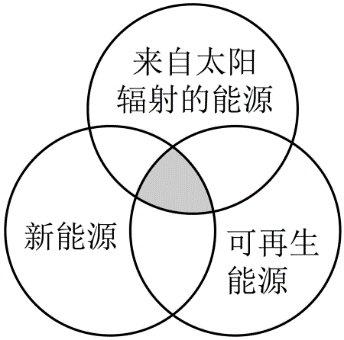 A．煤炭、石油、潮汐能		B．水能、氢能、天然气C．太阳能、风能、沼气		D．地热能、海洋能、核能【考点二】能源应用的相关计算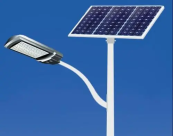 例2  如图，为太阳能路灯，每只路灯的光伏电池板有效采光面积为 0.3 m2，晴天时电池板上每平方米每小时接收到的太阳辐射能为 3×106 J。如果每天等效日照时间为 6 h，光电池一天产生的电能可供 30 W 的路灯工作 8 h。光电池的光电转换效率为（    ）A．4.8%		B．9.6%		C．16%		D．44%同步精练基础达标精练一、单项选择题下列说法正确的是（    ）A．直接来自自然界的能源就是二次能源B．新能源是技术比较成熟的能源C．二次能源就是新能源D．从自然界的能源转化而来的能源是二次能源下列能源中属于常规能源的是（    ）A．石油		B．地热能		C．太阳能		D．核能关于能源，下列说法正确的是（    ）A．一次能源是可再生能源				B．二次能源是可再生能源C．煤、石油、天然气属于新能源		D．太阳能、核能属于新能源关于太阳能，下列说法正确的是（    ）A．太阳能是一种常规能源，它清洁、安全、广泛被人类利用B．太阳能是一种新能源，它容量巨大、使用前景广阔，人类刚刚开始开采和利用它C．太阳能是一种新能源，我国有着十分丰富的太阳能资源，它可以直接被人类利用D．太阳能是一种非燃料能源，地球上一切能量都来自于太阳下列能源使用的事例中，属于直接利用太阳能的是（    ）A．燃烧木材取暖		B．用硅光电池供电		C．风力发电		D．潮汐发电近几年来，人们特别重视对太阳能的研究与利用，下面列举的能源中，与太阳能无关的是（    ）A．石油		B．风能		C．水力发电		D．核能生活中，作为其他各种形式能量的中转中心的能量是（    ）A．电能		B．风能		C．太阳能		D．化学能下列对核电站的说法错误的是（    ）A．反应堆是用人工的方法控制链式反应速度并获得核能的装置B．核电站是利用反应堆中的核燃料放出的核能转变为电能的发电厂C．核岛就是核爆炸后的孤岛D．核电是经济、安全、干净的能源关于核能，下列说法不正确的是（    ）A．核电站是利用原子核裂变的链式反应产生的能量来发电的B．如果对裂变的链式反应不加控制，在极短的时间内就会释放出巨大的能量，发生猛烈爆炸C．氢弹是利用轻核聚变制成的武器D．原子弹是利用轻核聚变和重核裂变而制成的核武器在正常照射下，太阳能电池的光电转换效率可达 23%。单片单晶硅太阳能电池可产生 0.6 V 的电动势，可获得 0.1 A 的电流，则每秒照射到这种太阳能电池上的太阳光的能量是（    ）A．0.24 J		B．0.25 J		C．0.26 J		D．0.28 J二、填空题石油、电能、地热能、天然气中，属于新能源的是__________，属于二次能源的__________。如图，重核裂变时放出的中子引起其他重核的裂变，可以使裂变不断进行下去，这种反应就是链式反应，__________（选填“是”或“不是”）任何铀块只要有中子进入都能发生的反应，原因是__________________________________________________。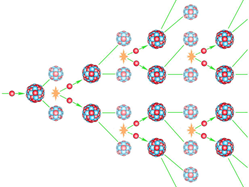 某地强风的风速 v = 20 m/s，空气密度 ρ = 1.3 kg/m3。如果风力发电机把通过横截面积 S = 20 m2 的风的动能的 30% 转化为电能，则单位时间内吹过风力发电机的空气质量为__________kg，发电机的发电功率为__________W。三、综合题某海湾共占面积 1.0 × 106 m2，涨潮时水深 20 m，若利用这个海湾修建一座水坝，此时关上水坝的闸门时，可使水位保持 20 m 不变。退潮时，坝外水位降至 18 m。假如利用此水坝建水力发电站，已知重力势能转他为电能的效率是 10%，每天有两次涨潮，涨潮和退潮时水流都推动水轮机发电，试估算该电站一天能发多少电能？（g 取 10 m/s2，海水密度近似为 1.0 × 103 kg/m3）第二节  能量的转化课时聚焦1．能量守恒定律能量既不会凭空＿＿＿＿＿，也不会凭空＿＿＿＿＿；只能从一种形式＿＿＿＿＿为其他形式，或者从一个物体＿＿＿＿＿到其他物体，或者从物体的一部分＿＿＿＿＿到其他部分；在转化或转移的过程中，能量的总量保持＿＿＿＿＿。第一类永动机：不消耗任何能量，却能源源不断地对外＿＿＿＿＿。违背了＿＿＿＿＿，因此无法实现。2．能量转化的方向性（1）内能和其他形式的能量（如电能、机械能等）的相互转化具有＿＿＿＿＿性。电能和机械能＿＿＿＿＿（可以/不可）无条件地（自发地）转化为内能，而内能＿＿＿＿＿（可以/不可）无条件地转化为电能和机械能。（2）自然界中的一切实际变化都具有＿＿＿＿＿性。如＿＿＿＿＿、气体自由膨胀、分子扩散、＿＿＿＿＿。①朝某个方向的变化是可以＿＿＿＿＿发生的，相反方向的变化却是受到＿＿＿＿＿的。②如果要使变化了的事物重新恢复到原来的状态，一定要施加外加影响，或者对外界产生影响，这就是自然过程的＿＿＿＿＿。3．能源危机（1）在自然界发生的种种变化中，能量的总值虽然保持＿＿＿＿＿，但是能量可被利用的价值却越来越＿＿＿＿＿（大/小），也就是说能量是在＿＿＿＿＿。（2）内能是一种可被利用价值＿＿＿＿＿（高/低）的能量。（3）人类消耗的能量主要来自＿＿＿＿＿、＿＿＿＿＿、＿＿＿＿＿等物质，这些能源在地球上的总储量是＿＿＿＿＿（有限/无限）的，也是＿＿＿＿＿（可/不可）再生的。为了解决能源危机，世界各国都在积极研究和开发＿＿＿＿＿能源和＿＿＿＿＿等。典例精析【考点一】能量守恒定律的理解例1  关于能量的转化与守恒，下列说法正确的是（    ）A．随着技术与设计的进步，永动机一定会被制造出来B．空调机既能制热，又能制冷，说明热传递不存在方向性C．由于自然界的能量是守恒的，所以能源危机的说法不过是杞人忧天D．一个单摆在来回摆动多次后停下来，该过程能量转化具有单向性同步精练基础达标精练一、单项选择题利用能源的过程实质上是（    ）A．能量的消失过程B．能量的创造过程C．能量不守恒的过程D．能量转化或转移并且耗散的过程关于能源和能量，下列说法正确的是（    ）A．自然界的石油、煤炭等资源可供人类永久使用B．能量被使用后就消灭了，所以要节约资源C．人类应多开发与利用太阳能、风能等新资源D．能量在退降说明自然界的能量正在不断减少关于能量转化的过程，下列说法正确的是（    ）A．凡是能量守恒的过程就一定会发生B．符合能量守恒的过程都是可逆的C．热传递的过程不存在方向性D．摩擦生热的过程是不可逆过程关于能量的转化和守恒定律，下列说法正确的是（    ）A．只适用于机械能与内能的相互转化B．只适用能量转化过程C．摩擦生热是创造了热，它不符合能量守恒定律D．根据能量守恒定律，宇宙中的能量总和不变下列关于能量守恒定律的认识中，不正确的是（    ）A．某种形式的能量减少，一定存在其他形式的能量增加B．某个物体的能量减少，必然有其他物体的能量增加C．树叶从空中落下，最后停止在地面上，说明能量消失了D．“既要马儿跑，又要马儿不吃草”违背了能量转化和守恒定律，因而是不可能的下列关于能量转化的说法正确的是（    ）A．电灯主要是将电能转化为机械能			B．电风扇主要是将电能转化为化学能C．电热水器主要是将电能转化为机械能		D．太阳能热水器主要是将太阳能转化为内能在阳光的照射下，太阳能小风扇快速转动，这说明（    ）A．动能可以凭空产生B．可以制造出不消耗能量的永动机C．太阳能可以转化为其他形式的能D．太阳可以提供无穷无尽的能量，不需要节约能源能量守恒定律是自然界最普遍的规律之一，下列现象、规律不能体现能量守恒定律的是（    ）A．行驶的汽车			B．牛顿第三定律C．神舟飞船返回地面		D．机械能守恒定律电动机通电后，电动机带动其他机器运转，一段时间后，电动机的外壳就会变得烫手，则下列关于能量的转化和守恒的说法中正确的是（    ）A．电能全部转化为机械能，总的能量守恒B．电能一部分转化为机械能，另一部分转化为内能，总的能量守恒C．电路中的电功与电动机产生的热量大小相等D．电能转化为机械能和内能，机械能守恒热现象过程中不可避免地出现能量耗散现象。所谓能量耗散是指能量转化过程中无法把流散的能量重新收集、重新加以利用。下列关于能量耗散的说法正确的是（    ）A．能量耗散说明能量不守恒B．能量耗散现象告诉我们内能可以全部转化为其他形式的能C．能量耗散过程中能量仍守恒，只是能量的转化有方向D．待科技发达到一定程度可消除能量耗散现象，就可以制造这样的机器一台冷暖两用型空调铭牌上标有“输入功率 1 kW，制冷能力 1.2 × 104 kJ/h，制热能力 1.44 × 104 kJ/h”的字样，从设计指标看，空调在制热时，下列判断正确的是（    ）A．此过程是违反能量守恒定律的，所以铭牌上标注的指标一定是错误的B．空调制热时产生的热量全部由电能转化而来的C．空调制热时放出的热量一部分是由电能转化而来，另一部分是从外界吸收而来的D．空调制热时每小时消耗电能 1.44 × 104 kJ二、综合题如图所示为一种太阳能草坪节能灯，太阳能电池板供一只“10 V  9 W”的电子节能灯工作，若太阳能电池板接收太阳能的有效面积为 0.3 m2，平均 1 h 得到的太阳辐射能为 0.4 × 106 J，太阳光平均一天按 8 h 计算，恰好可以供电子节能灯工作 10 h。问：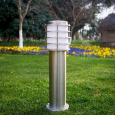 （1）太阳能节能灯的能量转化情况；（2）太阳能电池板单位面积上接收太阳能的功率为多少？（3）太阳能节能灯利用太阳能的效率大约是多少？第三节  能源与环境课时聚焦1．人类使用能源对环境造成的影响（1）__________气体急剧增加。（2）极端__________增加：人类过度__________、滥伐__________，造成大面积土地荒漠化，直接加速了__________的形成和扩散。（3）__________区增多：大量排放__________、__________等酸性气体，造成酸雨日渐频繁。酸雨危害的主要方面包括：损坏__________，导致森林死亡；湖泊中的鱼虾死亡；破坏__________成分，使农作物减产甚至死亡；酸化__________，危害人体健康；腐蚀__________和工业设备；破坏露天的__________。__________的燃烧是造成酸雨的主要原因。2．预防污染的措施__________与开发__________、严控__________、__________分类与处理是预防污染的重要措施。典例精析【考点一】能源与环境例1  下列措施有利于节能减排、改善环境质量的是（    ）A．大力发展火力发电B．推广可利用太阳能的城市照明系统C．使用填埋法处理未经分类的生活垃圾D．办公室或教室的空调长时间设置在 18℃【考点二】I节能减排的相关计算例2 我国大约有 5 亿户家庭，如果每户家庭把 60 W 的普通灯泡换成亮度相当的 10 W 节能灯，并假设每天每户用 3 盏灯泡照明 3 h。而节约 1 kW·h 的电能大约少消耗 400 g 标准煤，少排放 1 kg 左右的二氧化碳和 30 g 的二氧化硫。下列估算正确的是（    ）A．全国一年能节约 8 亿度电B．全国一年能少消耗约 0.3 亿吨标准煤C．全国一年能少产生 8 亿千克二氧化碳D．全国一年能少产生 0.2 亿千克二氧化硫同步精练基础达标精练一、单项选择题下列做法能改善空气质量的是（    ）A．以煤等燃料作为主要生活燃料B．利用太阳能、风能和氢能等能源替代化石能源C．鼓励私人购买和使用汽车代替公交车D．限制使用电动车下列不属于火力发电厂的污染的是（    ）A．排放导致温室效应的气体			B．废渣污染水土C．酸雨			D．破坏大气臭氧层节约能源的主要措施是（    ）A．大力开发新能源，减少对矿产能源的依赖B．大量利用太阳能、地热能C．大量利用风能、水能D．采用新技术，更新改造落后的设备废旧电池如处理不当，会对环境造成破坏。对废旧电池的正确处理方法是（    ）A．直接随手丢弃					B．直接扔进垃圾桶C．用塑料袋包起来扔进垃圾桶		D．投进废旧电池专用回收箱下列用电方式不属于科学、合理地节约用电的是（    ）A．家电尽量要长时间待机				B．用节能灯代替白炽灯C．楼道、走廊照明灯采用声、光控制	D．定期清除冰箱内的冰、霜尽管我们关于太阳能的研究经历了很长的时间，取得了许多成果，但今天对太阳能的利用还是非常有限，其主要原因是（    ）A．太阳能难以转化为其他的能B．尚未开发出高效经济的收集和储存太阳能的系统C．核能仍然更有效D．太阳能的利用系统尚不安全酸雨对植物的正常生长影响很大，为了减少酸雨的影响，应采取的措施是（    ）① 少用煤作燃料；② 燃料脱硫；③ 在已经酸化的土壤中加石灰；④ 多种植美人蕉、银杏等植物；⑤ 开发新能源；⑥ 多种植法国梧桐、柠檬等植物。A．①②④⑤		B．①②⑤⑥		C．①②③④⑤		D．①②③⑤⑥三峡水电站是我国最大的水力发电站之一，平均水位落差约为 100 m，每秒约有 1 × 104 m3 的水用来发电，水的重力势能约有 20% 转化为电能。已知水的密度为 1.0 × 103 kg/m3，火电厂每发一度电大约需耗标准煤 0.3 kg，同时排放二氧化碳 1 kg。下列说法正确的是（    ）A．发电平均功率约为 2 × 1012 WB．日平均发电量约为 4.8 × 107 kW·hC．相比于同功率的火电厂，每天约可减少标准煤消耗 2 × 106 kgD．相比于同功率的火电厂，每天约可减少二氯化碳排放 4.8 × 106 kg二、综合题我国农业每年因遭受酸雨而造成的经济损失高达 15 亿多元。为了有效控制酸雨，目前国务院已批准《酸雨控制区和二氧化硫污染控制区划分方案》等法规。在英国进行的一项研究结果表明：高烟囱可有效地降低地面 SO2 浓度。在 20 世纪的 60 ~ 70 年代的 10 年间，由发电厂排放的 SO2 增加了 35%，但由于建造高烟囱的结果，地面浓度降低了 30% 之多。（1）从全球环境保护的角度，分析这种做法是否可取？说明其理由并举出几种控制酸雨的有效途径。（2）用传统的煤炭、石油作燃料，其主要缺点是什么？与传统的煤炭、石油作燃料相比，哪种物质可以作为新能源？主要优点是什么，缺点又是什么？某市有 20 万台空调机，每台空调机在夏季平均使用 60 天，每天耗电 8 kW·h。为了节约能源，该市政府建议大家都把室内设定温度提高 1 ℃，这样每台空调机每天可节省 6% 的电能。那么这样做能使该市在夏季节省多少电能？已知标准煤的热值是 2.92×107 J/kg，假设发电厂的发电效率是 30%，这项节能建议的实现能节约多少吨标准煤？第十二章测试卷（满分100分，考试时间60分钟）一、单项选择题（共80分，第1～25题每小题2分，第26～35题每小题3分）产生酸雨的“祸首”是（    ）A．二氧化碳		B．氟利昂		C．二氧化硫		D．一氧化碳下列不属于一次能源的是（    ）A．煤炭		B．电力		C．天然气		D．风力当今世界的主要能源是（    ）A．太阳能		B．核能		C．化石能源		D．电能下列能源中，属于不污染环境且比较经济的能源是（    ）A．煤炭		B．风能		C．石油		D．天然气下列能源中，既属于新能源，又属于可再生能源的是（    ）A．煤炭		B．石油		C．天然气		D．沼气电动机接通电源后，电能将转化为（    ）A．内能		B．机械能		C．机械能和内能		D．无法确定在合理节约能源的同时，还要大力开发新能源，下列能源中不属于新能源的是（    ）A．天然气		B．核能		C．太阳能		D．地热能链式反应中，重核裂变时放出的可以使裂变不断进行下去的粒子是（    ）A．中子		B．质子		C．α 粒子		D．β 粒子下列几种发电方式，属于利用机械能转化为电能的是（    ）A．核电站发电		B．太阳能发电		C．风力发电		D．火力发电人们注重环保和节能，下列获得电能的方法不符合低碳要求的是（    ）A．风力发电		B．火力发电		C．太阳能发电		D．水力发电太阳辐射的能量来源于（    ）A．氢气燃烧的化学能			B．碳燃烧的化学能C．释放的引力势能			D．内部的核反应产生的核能作为新型燃料，从环保的角度来看，氢气具有的突出特点是（    ）A．氢气存在自然界里			B．氢气轻且便于携带C．氢气燃烧污染较小			D．氢气燃烧发热量高关于煤炭、石油、天然气作为能源的共同特点，下列说法错误的是（    ）A．来自太阳辐射的能量			B．可再生能源，取之不尽，用之不竭C．污染环境的能源				D．不可再生能源，用一点，少一点下列现象没有太阳能参与的是（    ）A．植物生长							B．帆船顺风航行C．夏天利用晒在屋顶上的水洗澡		D．把自行车推上坡下列说法正确的是（    ）A．新能源是指新开发的能源		B．一次能源是直接来自于自然界的能源C．石油是二次能源				D．二次能源就是新能源人们越来越重视利用太阳能，下列能源中不是直接或间接与太阳能有关的是（    ）A．石油		B．水力发电		C．风能		D．核能下列属于原子核裂变的链式反应的是（    ）A．核电站发电		B．氢弹爆炸		C．石油的形成		D．利用太阳能发电下列说法正确的是（    ）A．一次能源是可再生能源		B．煤炭、石油、天然气属于常规能源C．能量转化没有方向性		D．扩散现象的过程是可逆的下列供热方式最有利于环境保护的是（    ）A．用煤炭作燃料供热				B．用石油作燃料供热C．用天然气或煤气作燃料供热		D．用太阳能灶供热诺贝尔物理学奖获得者费恩曼曾说：有一个事实，如果你愿意也可以说是一条定律，支配着至今所知的一切现象，这条定律就是（    ）A．机械能守恒定律			B．牛顿第二定律C．动能定理					D．能量守恒定律下列关于能源开发和利用的认识中，正确的是（    ）A．地球上的能源是取之不尽，用之不竭的B．节约能源是人类社会可持续发展的重要方面C．提倡低碳生活就是提倡生活中不用或少用二氧化碳D．能源的利用过程是可逆的第一类永动机是不可制成的，这是因为（    ）A．它不符合机械能守恒定律			B．它违背了能量守恒定律C．没有合理的设计方案				D．找不到合适的材料节约能源的重要意义与下列无关的是（    ）A．可提高经济效益，降低成本			B．能暂缓能源紧张的局面C．提高能源的利用率					D．可减少对化石燃料的开采下列有关能量转化规律的说法正确的是（    ）A．能量通过做功可以产生，但不会凭空消失B．倡导节能意识是因为能量在转化过程中总量是不守恒的C．国家提倡“节能减排”是因为能量在转化过程中可利用性在降低D．能量总量不变，故节能并没有多大意义关于能量转化的说法正确的是（    ）A．对蓄电池充电时电能转化为化学能B．用手机听音乐时电池把电能转化为化学能C．太阳能电池把太阳能转化为化学能D．光合作用把太阳能转化为内能关于能源和能量，下列说法正确的有（    ）A．自然界的能量是守恒的，所以地球上的能源永不枯竭B．能源的利用过程中有能量耗散，所以自然界的能量在不断减少C．能量耗散遵循能量守恒定律D．人类在不断地开发和利用新能源，所以能量可以被创造下列说法错误的是（    ）A．一次能源的储量是有限的，所以我们要合理地利用能源B．城市居民燃烧的煤气、天然气、液化气属于二次能源C．解决能源问题，关键在于提高能源的利用率D．开发和利用新能源，特别是核能和太阳能，是解决能源问题的主要出路下列关于裂变反应的说法中，正确的是（    ）A．裂变反应必须在几百万度的高温下才能发生B．要能发生链式反应，铀块的体积必须超过临界体积C．太阳能释放大量能量，是因为太阳内部不断发生裂变反应D．裂变反应放出大量热量，故不遵守能量守恒定律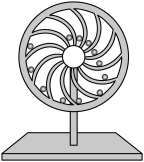 如图的转轮中，利用隔板的特殊形状，使一边重球滚到另一边距离轮心远些的地方，有人认为这种设计可以使轮子不停地转动，下列说法正确的是（    ）A．该设计可以使转轮在无外力作用下顺时针转动变快B．该设计可以使转轮在无外力作用下逆时针转动变快C．该设计可以在不消耗能源的情况下不断地对外做功D．该设计中使转轮成为永动机的设想是不能实现的某校中学生为参加“异想天开”社团活动，提出了下列四个设想方案，从理论上讲可行的是（    ）① 城市上空的气温比周围要高，形成了所谓的“热岛效应”，利用这个热源发电；② 发明一种装置，设计在繁华的马路上，使行人行走时的一部分能量转化为电能；③ 汽车尾气中各类有害气体排入大气后严重污染空气，想办法把它们自发分离，既清洁了空气，又变废为宝；④ 将屋顶盖上太阳能板，可直接用太阳能来解决照明和热水问题。A．①②④		B．①②③		C．①③④		D．②③④如图所示为单库双向潮汐电站的示意图，在海湾建一组拦水坝，使海湾与大海隔开构成水库，其中 a、b、c、d 为水闸。利用潮汐造成的坝内外水位差，引导高水位的海水通过水轮使发电机发电。涨、落潮时要得到如图的海水流向，则（    ）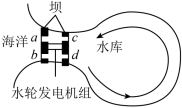 A．涨潮时 a、c 打开，b、d 关闭；退潮时 a、c 关闭，b、d 打开B．涨潮时 a、d 打开，b、c 关闭；退潮时 a、d 关闭，b、c打开C．涨潮时 b、d 打开，a、c 关闭；退潮时 b、d 关闭，a、c 打开D．涨潮时 b、c 打开，a、d 关闭；退潮时 b、c 关闭，a、d 打开两种物质混合后发生了化学反应，并放出了热量，则反应前后物质所有微粒之间的万有引力势能，电势能以及核能三种能量中，绝对值变化最大的是（    ）A．万有引力势能			B．电势能C．核能					D．以上三种能量的变化值几乎相等某地区的风速为 14 m/s，空气的密度为 1.3 kg/m3。若通过截面积为 400 m2 的风能全部用于使风力发电机转动，且风能的 20% 转化为电能，则发电功率约为（    ）A．97 kW		B．143 kW		C．210 kW		D．269 kW如图所示为火电站电能产生与使用过程中各阶段的能量转化效率，已知 1 kg 标准煤完全燃烧时产生的热量约为 2.93×107 J。下列说法正确的是（    ）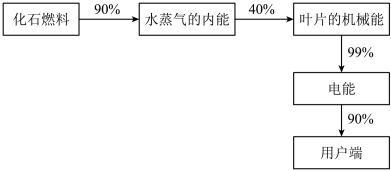 A．发电站的发电效率约为 40%B．提高输送电压可以提高发电站的发电效率C．1 kg 标准煤完全燃烧后输送到用户端的电能约为 9.4×106 JD．用户端消耗 1 kW·h 的电能，发电站需要烧 0.5 kg 的标准煤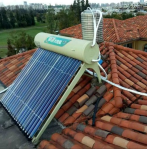 如图所示是架在屋顶的太阳能热水器。已知单位时间内太阳垂直射到地面附近单位面积的能量 E0 = 7×103 J/（m2·s）。一台热水器的聚热面积为 2 m2，若每天太阳直射热水器 4 h，太阳能的 20% 可转化为水的内能，下列分析正确的是（    ）A．太阳垂直射到地面附近的热辐射功率为 7×103 WB．这台热水器单位时间聚集的太阳能最多为 7×103 JC．这台热水器一天内最多能利用的太阳能为 5.6×104 JD．这台热水器全年内最多转化的水的内能约为 1.4×1010 J二、填空题（共12分，每小题4分）核电站是利用重核________（选填“裂变”或“聚变”）时释放出的能，通过一系列能量转化过程，最终输出________能。有一种手电筒，当其电池的电能耗尽时，摇晃它，即可为电池充电，在这个摇晃过程中________能转化为电能；如果将这种手电筒摇晃一次，相当于将 200 g 的重物举高 20 cm，每秒摇两次，则摇晃手电筒的平均功率为________W。（g 取 10 m/s2）如图所示为风力发电机的示意图，风轮机叶片旋转所扫过的面积为风力发电机可接受的风能的面积。设空气密度为 ρ，气体流速为 v，风轮机叶片长度为 r。单位时间内流向风轮机的最大风能是________。在风速和叶片数确定的情况下，要提高风轮机单位时间接受的风能，写出一种理论上可行的措施是________________________________________。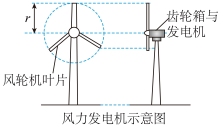 三、简答题（共8分）（4分）在世界低碳日中，某城市在晚间将总功率为 3 × 106 W 的景观灯熄灭 1 h。如果这些电能由燃烧煤炭的火电站提供。（1）写出火力发电中的能量转化；（2）低碳生活中的“碳”指什么？它过多对环境有什么影响？在我国现阶段，终端用户每使用 1 kW·h 电能，火力发电厂就要产生0.86 kg这样的“碳”，那么节约下来的电能一共可以使电厂少产生多少这样的“碳”？（4分）太阳与地球的距离约为 1.5×1011 m，太阳光以平行光束入射到地面。地球表面 的面积被水面所覆盖，太阳在一年中辐射到地球表面水面部分的总能量 W 约为 1.87×1024 J。设水面对太阳辐射的平均反射率为 7 %，而且将吸收到的 35 % 能量重新辐射出去。太阳辐射可将水面的水蒸发（设在常温、常压下蒸发 1 kg 水需要 2.2×105 J的能量，地球半径为 6.37×106 m），而后凝结成雨滴降落到地面。（1）估算整个地球表面的年平均降雨量（结果以 mm 表示）；（2）太阳辐射到地球的能量中只有约 50 % 到达地面，W 只是其中的一部分。太阳辐射到地球的能量没能全部到达地面，这是为什么？说明两个理由。期末测试卷（A）（满分100分，考试时间60分钟）一、单项选择题（共80分，第1～25题每小题2分，第26～35题每小题3分）1．下列物理量的正负号表示大小的是（    ）A．功		B．电荷量		C．电势能		D．电势差2．下列物理量的单位是“特斯拉”的是（    ）A．磁感应强度		B．磁通量		C．电场强度		D．电势3．最早发现电现象和磁现象之间联系的是（    ）A．库仑		B．安培		C．奥斯特		D．法拉第4．我国新疆塔里木盆地蕴藏着丰富的石油资源，石油属于（    ）A．可再生能源			B．二次能源C．常规能源				D．来自地球内部的能量5．某电学元件的外壳上标有“100 μF”的字样，该字样用来表示它的（    ）A．电流		B．电压		C．电容		D．电功率6．在家庭电路中，控制电灯的开关应（    ）A．串联在火线上				B．串联在零线上C．串联在地线上				D．并联在电灯两端7．太阳能来自于（    ）A．太阳本身的化学燃料的燃烧			B．裂变C．链式反应							D．聚变8．下列与电磁波应用无关的是（    ）A．手机通信				B．微波炉加热食物C．雷达侦查				D．听诊器了解病情9．在地球赤道上放置一个小磁针，静止时小磁针 N 极指向（    ）A．地理南极			B．地理北极			C．东方			D．西方10．电烙铁、电风扇和电视机三个用电器的铭牌上均标有“220 V  60 W”，让它们在额定电压下工作相同的时间，产生的热量（    ）A．电烙铁最多			B．电风扇最多C．电视机最多			D．一样多11．电场中某区域的电场线分布如图所示，A、B、C 是电场中的三点，则下列判断正确的是（    ）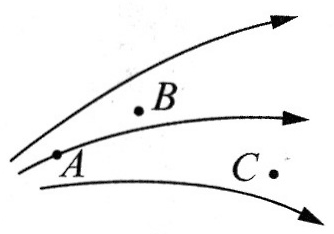 A．A 点电势最大		B．B 点电势最大C．C 点电势最大		D．电势一样大12．如图，被绝缘杆支撑的导体 A 带正电，当带负电的导体 B 靠近 A 时，A 带的（    ）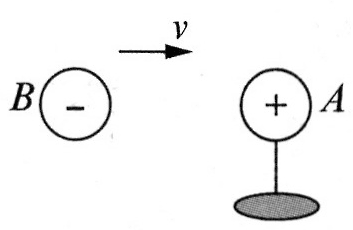 A．正电荷增加		B．负电荷增加C．电荷数不变		D．正、负电荷均增加13．如图，小磁针 N 极指向正确的是（    ）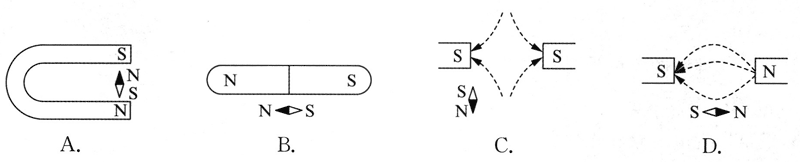 14．在磁感应强度为 B 的匀强磁场内，放一面积为 S 的正方形线框。当线框平面与磁场的磁感线平行时，穿过线框的磁通量为（    ）A．0		B．		C．		D．BS15．在真空中有两个点电荷 A 和 B，已知 A 的电量是 B 的电量的 4 倍，则 A 受到的库仑力与 B 受到的库仑力之比为（    ）A．4∶1		B．1∶4		C．2∶1		D．1∶116．如图所示为条形磁铁的部分磁感线分布，关于 a、b 两点磁场的描述正确的是（    ）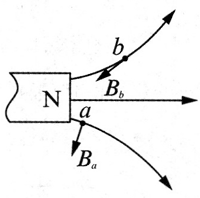 A．a 点的磁场方向为图中 Ba 指向B．b 点的磁场方向为图中 Bb 指向C．a 点的磁场比 b 点的磁场强D．a 点的磁场比 b 点的磁场弱17．重离子肿瘤治疗装置中的回旋加速器可发射 + 3 价重离子束，其电流为 1.2×10−5 A，则在 1 s 内发射的重离子个数为（    ）A．3.0×1012		B．2.5×1013		C．7.5×1013		D．3.75×101418．设电子在运动过程中只受电场力作用，在下列哪个电场中，只要给电子一个适当的初速度它就能自始至终沿一条电场线运动；而给电子一个适当的初速度它就能始终沿某个等势面运动（    ）A．匀强电场					B．正点电荷产生的电场C．负点电荷产生的电场		D．以上都不可能19．如图，开始时矩形线框与匀强磁场的方向垂直，且一半在磁场内，一半在磁场外，下列办法中不能使线框中产生感应电流的是（    ）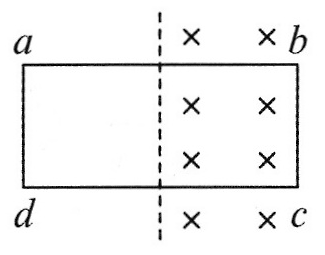 A．将线框向左拉出磁场				B．以 ab 边为轴转动（小于 90°）C．以 ad 边为轴转动（小于 60°）		D．以 bc 边为轴转动（小于 60°）20．原来静止的可以自由转动的小磁针如图所示，当一束带负电的粒子沿水平方向从左向右飞过小磁针的下方时，小磁针的 N 极将（    ）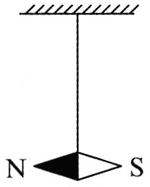 A．向纸内偏转		B．向纸外偏转		C．向下偏转		D．向上偏转21．一只白炽灯 L 接在电压恒定的电路中，若 L 的灯丝断了，经搭丝后再用，重新接在原电路中，则此时 L 的亮度与灯丝未断前相比（    ）A．不变		B．变亮		C．变暗		D．无法判断22．如图，A 为螺线管外一点，B、C 两点在螺线管的垂直平分线上，B 点在螺线管内，C 点在螺线管外，B、D 两点均在螺线管内部且位于螺线管的轴线上。下列说法正确的是（    ）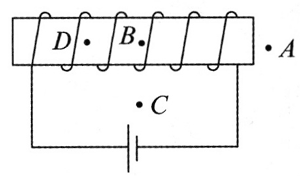 A．在 A 处放置的小磁针静止后，小磁针的 N 极指向右方B．在 D 处放置的小磁针静止后，小磁针的 N 极指向右方C．B、C 两点的磁感应强度相同D．B、D 两点的磁感应强度相同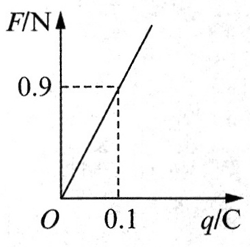 23．在一正交直角坐标系的坐标原点 O 处有一带正电的点电荷，x 轴上 0.1 m处放一试探电荷，其受力与电量的关系如图所示，y 轴上有一点 b，其电场强度为 1 N/C，则 b 点的坐标为（    ）A．（0，0.1 m）			B．（0，0.2 m）C．（0，0.3 m）		D．（0，0.4 m）24．由同种材料制成的粗细均匀的导线 A 和 B，横截面积之比 SA∶SB = 1∶3，将它们并联接入电路后，热功率之比为 PA∶PB = 2∶3，则它们的长度之比 LA∶LB 为（    ）A．1∶3			B．1∶2			C．2∶3			D．3∶125．如图，在条形磁铁外面套一圆环，当圆环从磁铁的 N 极向下平移到 S 极的过程中，穿过圆环的磁通量（    ）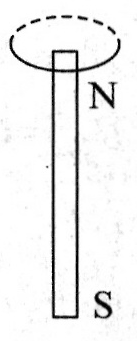 A．逐渐增加B．逐渐减少C．先逐渐增加，后逐渐减少D．先逐渐减少，后逐渐增大26．在地表附近有一竖直向下的匀强电场 E，一带电油滴从 a 处运动到 b 处，其运动轨迹如图中曲线所示，不计空气阻力，此过程中油滴能量变化情况为（    ）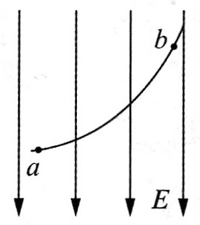 A．动能减小					B．电势能增加C．动能和电势能之和减小		D．重力势能和电势能之和增加27．如图，a、b、c 是电场中同一直线上的三个点，已知 ab = bc = 2 cm，a 点的电势为 2 V，c 点的电势为 6 V，下列说法正确的是（    ）A．若电场为匀强电场，则电场方向一定从 c 点指向 a 点B．若电场为匀强电场，则电场强度的大小一定为 1 V/cm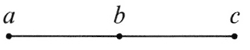 C．若电场为匀强电场，则 b 点的电势一定为 4 VD．一电子从 c 点运动到 a 点，电场力做功为 4 eV28．如图，在等量异种点电荷形成的电场中，O 是两点电荷连线的中点，E、F 是连线中垂线上相对 O 对称的两点，B、C 和 A、D 也相对 O 点对称，则（    ）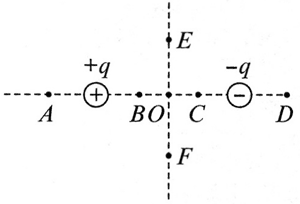 A．B、C 两点电场强度方向相同，大小不相等B．A、D 两点电场强度大小相等，方向相反C．B、O、C 三点比较，O 点电场强度最大D．E、O、F 三点比较，O 点电场强度最大29．在某电场中，一电荷量为 – q 的试探电荷仅在静电力作用下从 A 点移到 B 点，克服静电力做功为 W，取 A 点为电势零点，则（    ）A．A、B 两点间的电势差为 − B．B 点电势为 − C．电荷在 B 点的动能比在 A 点的动能大 WD．电荷在 B 点的电势能比在 A 点的电势能小 W30．如图的电路中，电源内阻不可忽略，闭合开关 S 后（    ）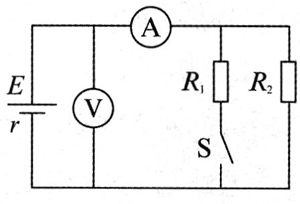 A．电流表的示数增大			B．电流表的示数减小C．电压表的示数不变			D．电压表的示数增大31．如图的电路中，输入电压 U 恒为 12 V，灯泡标有“6 V  12 W”字样，电动机线圈的电阻 RM = 0.50 Ω。若灯泡恰能正常发光，下列说法不正确的是（    ）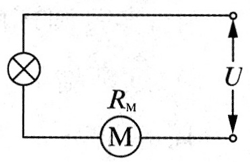 A．电动机的输入功率是 12 WB．电动机的输出功率是 12 WC．电动机的热功率是 2.0 WD．整个电路消耗的电功率是 24 W32．太阳能光伏发电是一种新型清洁能源。如图所示为装在农家屋顶上的 12 块多晶硅太阳能电池板，每块长 1 634 mm、宽 990 mm。晴天时，电池板每平方米每分钟接收到的太阳辐射能约 6×104 J，电池板的光电转化效率约 15%，平均每天等效日照时间 4 h，则 1 年可发电约（    ）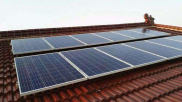 A．1.4×108 J		B．1.7×109 J		C．1.5×1010 J		D．1.0×1011 J33．如图所示为测量某电源电动势和内阻时得到的 U – I 图像。用此电源与三个阻值均为 3 Ω 的电阻连接成电路，测得干路电流为 2.4 A，则该电路可能为（    ）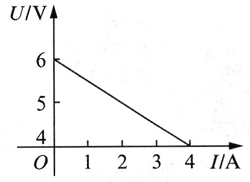 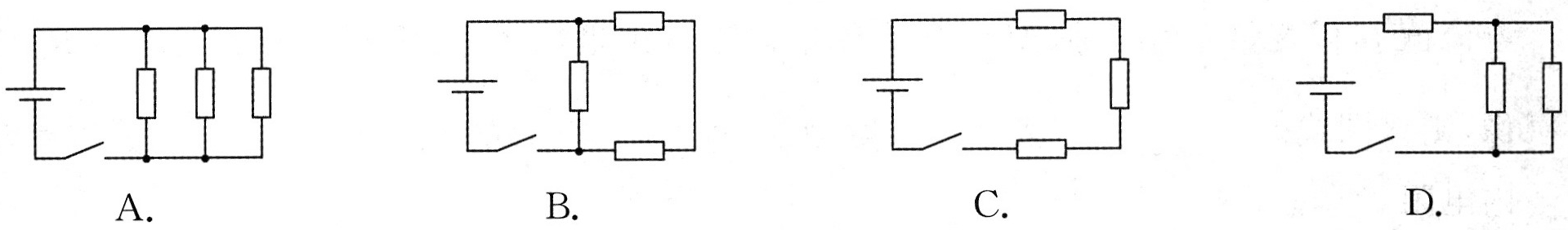 34．如图，两平行金属板相距为 d，电势差为 U，一个电子从 O 点沿垂直于极板的方向射出，最远到达 A 点，然后返回。已知 O、A 两点相距为 h，电子质量为 m，电子的电荷量为 e，则此电子在 O 点射出时的速度为（    ）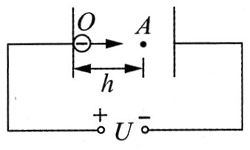 A．		B．		C．		D．35．如图，a、b、c、d 是圆心为 O 的圆上的四个点，直径 ac、bd 相互垂直，两根长直导线垂直于圆所在的平面分别固定在 b、d 处，导线中通有大小相等、垂直纸面向外的电流，关于 a、O、c 三点的磁感应强度，下列说法正确的是（    ）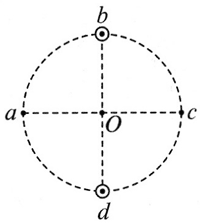 A．a、O 和 c 三点方向相同		B．O 点最大C．O 点为零						D．a、c 两点方向相同二、实验题（共12分，每小题4分）36．在“用 DIS 研究通电螺线管的磁感应强度”这一实验中选用细长形螺线管，目的是在螺线管沿轴线方向形成较大范围的_______________。实验过程中，磁传感器的探管应与___________保持重合。37．如图，在研究电磁感应现象的实验中，为了明显地观察到感应电流，在图中用实线代替导线，补充完成实验电路。电路正确连接，闭合开关后，写出一种能产生感应电流的方法：__________________________________________________________________。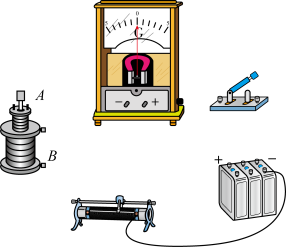 38．用如图的电路测量干电池的电动势和内电阻，调节电阻箱，得到若干组电阻值 R 及对应的电流值 I，以变量 为横轴、变量 R 为纵轴建立直角坐标系，利用测得的数据作出 R – 图像，则该图线的____________表示了干电池的电动势，该图线的___________表示了干电池的内电阻。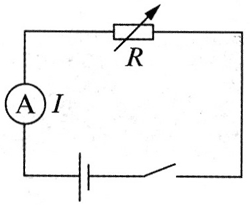 三、简答题（共8分）39．（4分）电动势刻画了电源把其他形式的能量转化成电能的本领大小。对于闭合电路，从能量的角度论述说明“电源的电动势等于外电压与内电压之和”。40．（4分）如图的电路中，L1、L2 灯泡的规格为“110 V  60 W”，L3、L4 灯泡的规格为“110 V  30 W”，各个灯泡的实际功率都没有超过它的额定功率，则这四盏灯泡中，实际消耗功率最大和最小的分别是哪个？请说明理由。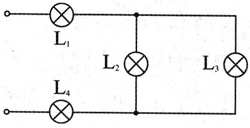 期末测试卷（B）（满分100分，考试时间60分钟）一、单项选择题（共40分，第1～8题每小题3分，第9～12题每小题4分）1．下列能源中不属于新能源的是（    ）A．核能		B．水能		C．太阳能		D．地热能2．“北斗”卫星导航系统可以为汽车实现厘米级定位导航服务，它们之间信息传递利用的是（    ）A．红外线		B．紫外线		C．微波		D．超声波3．下列单位中不属于能量单位的是（    ）A．kW·h		B．J		C．kg·m2/s3		D．eV4．电动势是表征电源特性的物理量，这种特性是下列哪个定律的具体体现（    ）A．欧姆定律		B．电阻定律		C．焦耳定律		D．能量守恒定律5．下列现象中，能表明电和磁有联系的是（    ）A．摩擦起电					B．静电喷涂C．两块磁铁相互吸引或排斥	D．小磁针靠近通电导线时偏转6．下列有关物理学史的说法符合事实的是（    ）A．库仑利用油滴实验测定元电荷的数值B．安培提出了分子电流假说C．奥斯特发现了电流热效应的规律D．麦克斯韦用实验证实了电磁场理论的正确性7．关于电场线和磁感线，下列图像描绘错误的是（    ）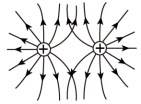 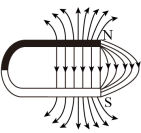 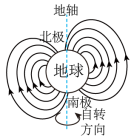 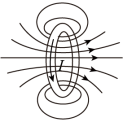 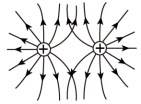 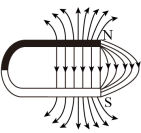 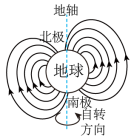 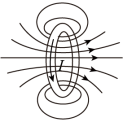 8．垂直纸面的长直导线中通有电流，其周围的磁场分布如图所示，下列说法正确的是（    ）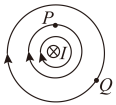 A．长直导线周围的磁场是匀强磁场B．P、Q 两点的磁感应强度的方向相同C．P 点的磁感应强度比 Q 点的小D．P 点的磁感应强度比 Q 点的大9．两根完全相同的金属裸导线，如果把其中的一根对折后绞合起来，另一根均匀拉长到原来的 2 倍．然后给它们分别加上相同电压，则在同一时间内通过它们的电荷量之比为（    ）A．4∶1		B．8∶1		C．16∶1		D．1∶1610．如图，一通电螺线管 b 放在闭合金属线圈 a 内，螺线管的中心轴线恰和线圈的一条直径 MN 重合。要使线圈 a 中产生感应电流，可采用的方法有（    ）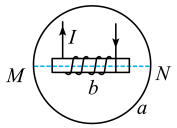 A．使通电螺线管中的电流发生变化B．使螺线管绕垂直于线圈平面且过线圈圆心的轴转动C．使线圈 a 以 MN 为轴转动D．使线圈绕垂直于 MN 的直径转动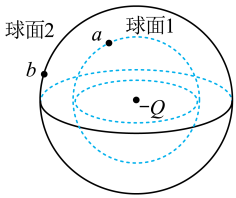 11．如图，以点电荷 – Q 为球心画出两个球面 1 和 2，半径分别为 R1 和 R2，a 点位于球面 1 上，b 点位于球面 2 上。下列说法正确的是（    ）A．a 点电势高于 b 点电势B．a、b 两点电场强度之比为 R22∶R12C．穿过球面 1 的电场线总条数比穿过球面 2 的多D．将带正电的点电荷 q 从 a 点移动到 b 电势能减小12．如图，R 是光敏电阻（阻值随光照强度的增大而减小），当它受到的光照强度增大时（    ）A．灯泡 L 变暗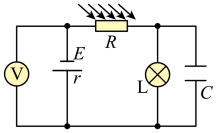 B．光敏电阻 R 上的电压增大C．电容器 C 的带电荷量减小D．电压表 V 的示数减小二、填空题（共20分，每小题4分）13．形象描述磁场分布的曲线称为__________，通常_________的大小也称为磁通量密度。14．如图，实线表示某电场的电场线（方向未标出），虚线是一电子只在电场力作用下的运动轨迹，则电子在 M 和 N 时加速度大小 aM _________ aN，速度大小 vM _________ vN。（均选填“>”、“<”或“=”）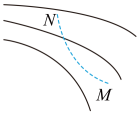 15．朝南开的一扇窗，窗高 1.2 m、宽 0.75 m。已知该处地磁场的磁感应强度的水平分量为 5×10−5 T，则穿过该窗的磁通量为__________Wb。若推开窗时，则穿过该窗的磁通量_________（选填“变大”或“变小”）。16．假设某台新型冰箱工作一天的能耗相当于一只 25 W 灯泡一天工作的能耗。如图所示为该冰箱内的温度随时间的变化图像，则该冰箱压缩机实际工作时的功率为_________W。要进一步减小能耗，在产品设计、日常使用时应该注意（写出一种即可）______________。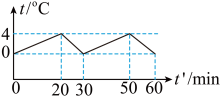 1 7．如图，电源电动势为 E，内阻、定值电阻和滑动变阻器总阻值均为 R。闭合开关，当滑片从 a 移到 b，电流表示数将___________（选填“增大”或“减小”）。当滑片滑至中点时，电流表示数为___________（用题中已知量表示）。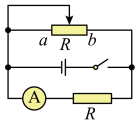 三、综合题（共40分）18．（12分）某同学自制了一个“土豆电池”，并通过查阅资料知道这种电池的电动势约为 1 V，内阻为 1 kΩ ~ 2 kΩ。为精确测定该“电池”的电动势和内阻，除导线和开关外，实验室还提供以下器材：① 电流传感器（量程 ± 2 A，最小精度 0.01 A）；② 电压传感器（量程 ± 20 V，最小精度 0.01 V）；③ 滑动变阻器（0 ~ 50 Ω）；④ 电阻箱（0 ~ 9 999 Ω）。（1）该同学可选择___________和__________进行实验（均选填数字编号）；（2）在虚线框内画出实验电路图；（3）测量获得多组数据后，可作出_________图像，得到一线性图线，通过图线测得电动势和内阻；（4）通过测量得到这个“土豆电池”的电动势为 0.96 V，内阻为 1.28 kΩ。之后他将四个同样的“土豆电池”串联起来，给一个规格为“3 V  0.5 A”的小灯泡供电，但灯泡并不发光。检查灯泡、线路均无故障。出现这种现象的原因是___________________________。19．（13分）如图，为使带负电的点电荷 q = − 3×10−7 C 在一匀强电场中沿直线匀速地由 A点运动到 B 点，必须对该电荷施加一个恒力 F = 1.2×10−4 N。若 AB = 20 cm，α = 37°，A点的电势 φA = 100 V，不计负电荷的重力。求：（1）电场强度 E 的大小，在图中用实线画出电场线；（2）B 点的电势，在图中用虚线画出通过 A、B 两点的等势面；（3）点电荷 q 由 A 到 B 的过程中电势能的变化量。20．（15分）为了制作一个简易加热装置，小明用一个电源直接给电热丝供电，如图 1 所示。已知电源电动势 E = 6 V，内阻 r = 4 Ω；电热丝的阻值 R = 8 Ω。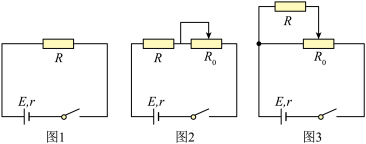 （1）求通过电热丝的电流 I1 及其热功率 P1；（2）为了使加热装置可以调节功率，小明找了一个滑动变阻器 R0 并将其按图 2 的方式连接电路。已知 R0 的阻值范围为 0 ~ 12 Ω，求电热丝的功率范围；（3）为了尝试不同的接法，小明改用图 3 连接电路，求电热丝的功率范围；（4）调节滑动变阻器使图 2 和图 3 中电热丝的功率同为 1 W，判断此时哪一个电路的效率更高，并说明理由。